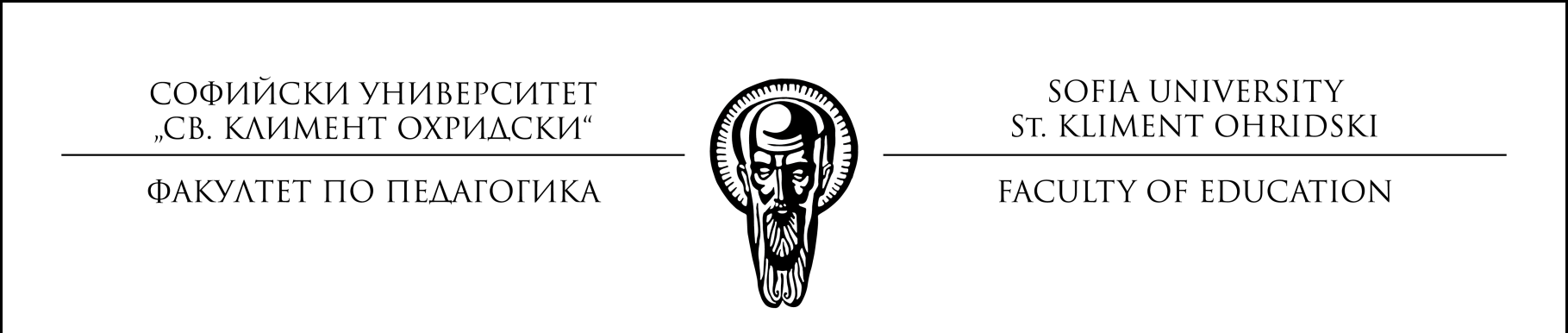 Уважаеми колеги, На основание Заповед № РД-19-307/31.07.2020 г. на Ректора на СУ „Св. Кл. Охридски“ и по-конкретно текста, касаещ провеждането на очните занятия в задочна форма на обучение, а именно: „Занятия от зимния семестър на уч. 2020/2021 г. на студентите в задочна форма на обучение да се проведат чрез дистанционни средства, препоръчително в платформата Мудъл.“ Деканското ръководство реши:За ОКС „магистър“:Лекциите и упражненията на студентите от магистърски програми (трети семестър) да се проведат чрез дистанционни средства, препоръчително в Мудъл. По преценка на преподавателя се допуска и присъствено провеждане на занятията при строго спазване на извънредните мерки. Часовете в дистанционна форма да се провеждат при спазване на определения вече график. За начините на провеждане на хоспитирания, теренни практики и други практически занятия ще получите своевременно допълнителна информация.МОЛЯ, СЛЕДЕТЕ ЗА ЕВЕНТУАЛНИ ПРОМЕНИ ИДОПЪЛНИТЕЛНИ РАЗЯСНЕНИЯ!!!